Введение в противопожарную безопасностьНастоятельно рекомендуется обеспечить курс пожаротушения, чтобы новички знали основные процедуры в этой области.Для этого, в подразделении Разведка и добыча существует курс продолжительностью 1 час 30 минут; на следующей странице вы найдете паспорт безопасности, экспортируемый по филиалам.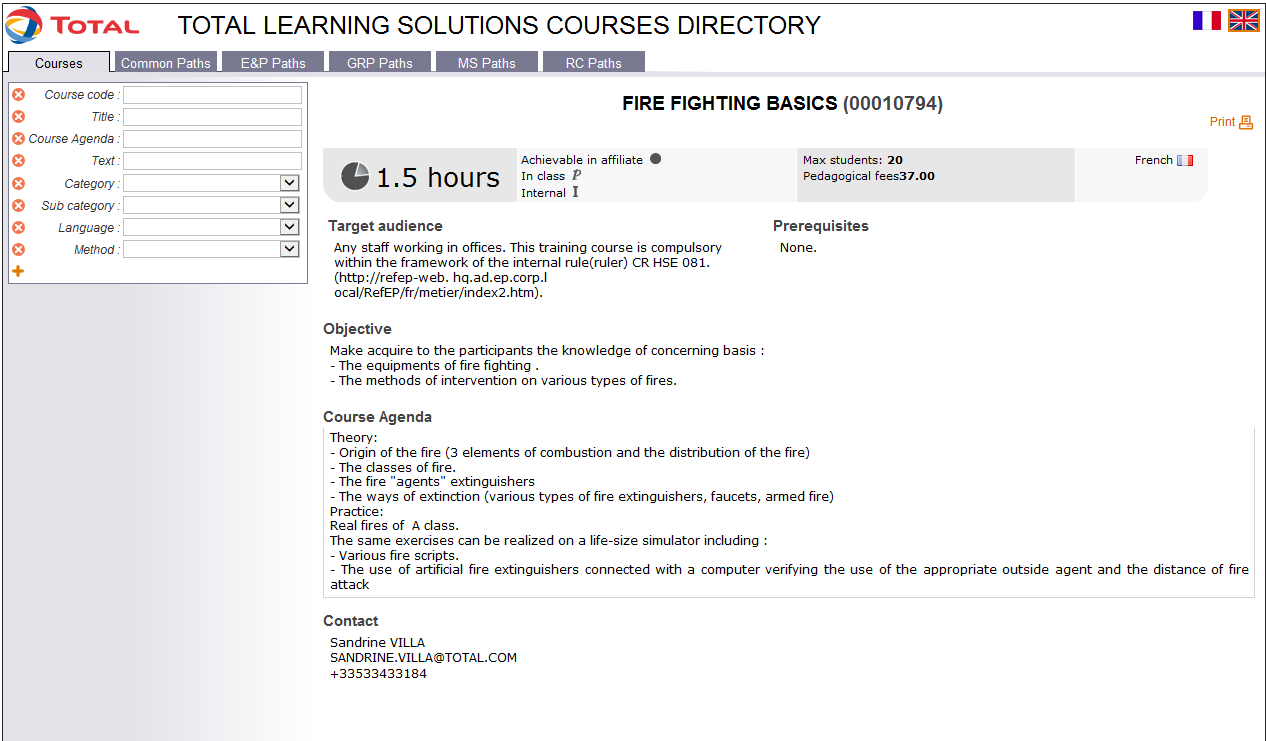 Цели:В конце сессии, участники должны:Знать противопожарное оборудованиеЗнать методы воздействия на различные типы пожаров